Всеукраїнський науково- практичний семінар «Державна інвентаризація земель: завдання, порядок, доцільність»Запрошуємо долучитися до обговорення питань державної інвентаризації земель (завдання, порядок, доцільність) на Всеукраїнському науково-практичному семінарі, що відбудеться 12 листопада 2019 року на базі НУБІП України, факультет землевпорядкування, навчальний корпус № 6, аудиторія 234!Трансляція та відеоматеріали круглого столу будуть розміщені на Facebook і висвітлені на сторінках єдиного спеціалізованого журналу «Землевпорядний вісник» - ексклюзивного інформаційного партнеру.До участі запрошені: представники органів виконавчої влади, громадських об’єднань та асоціацій, державних та приватних підприємств, експерти у галузі землеустрою.Участь у семінарі безкоштовна.Програма круглого столу:
9:30 — 10:00 реєстрація учасників
10:00 — 12:30 виступи експертів і запрошених осіб
12:30 — 13:00 кава-брейк
13:00 — 15:00 обговорення і прийняття рішенняОбов'язкова попередня електронна реєстрація за посиланням!https://docs.google.com/forms/d/e/1FAIpQLSdGo-RGu6UXsm0R67Xx6KM-yKruUgm7Ts3-sAVx2aU4Bbx6qw/viewform?fbclid=IwAR2hOTWvJeSSV3NdODIsa2HrEkLhvI9UAU-a1fPuIripJEacxummZF7tLag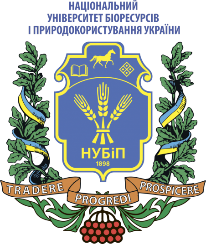 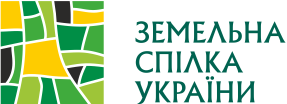 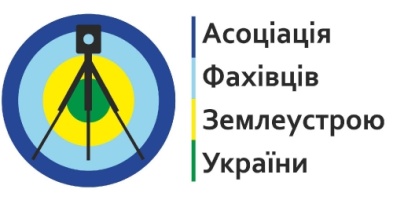 